Česká advokátní komora vás zve na kurz pro advokáty a advokátní koncipienty, který se uskutečníve středu 5. prosince 2012  v paláci Dunaj v Praze 1, Národní 10 (vchod z Voršilské ul. č. 14) od 13.00 do 16.00 hodin.Název kurzu:	            “Adobe Acrobat pro efektivní     	         	    využití PDF v advokátních kancelářích” 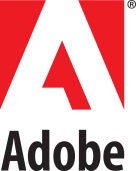 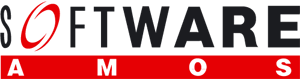 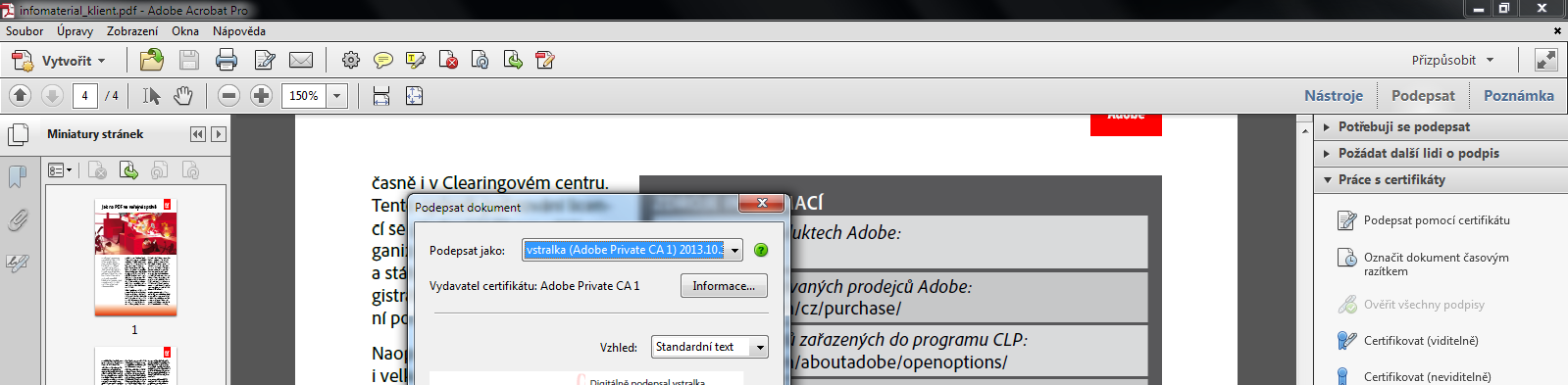 Obsah kurzu::	Na kurzu se účastníci naučí základní práci s PDF v programu Adobe Acrobat, seznámí se s rozdíly mezi programy Acrobat a Reader, a získají inspirativní doporučení, jak s výhodou využívat PDF a Acrobat pro zjednodušení práce, zefektivnění komunikace, výměnu a sdílení dokumentůProgram kurzu:Co je PDF a jak lze tento elektronický dokumentový formát využívat, normy PDFAdobe Acrobat XI Seznámení s uživatelským rozhraním a hlavními funkcemi programuRozdíl mezi Reader a AcrobatZákladní tvorba PDFMS Word a Acrobat XITisk do PDFSkenování papírových dokumentů do PDFElektronické podpisyZavedení certifikátů do programu AcrobatTvorba vizuální formy elektronického podpisu Podepisování a certifikování PDF dokumentů, vícenásobné podpisyOvěřování podepsaných přijatých dokumentůDotazy a odpovědi  k první částiRozšířené možnosti využívání PDF a AcrobatPřevod různých typů zdrojových dokumentů do PDF - webové stránky, schránka, e-mailSpojování dokumentůRozšířená práce s PDF - poznámky, komentáře do PDF, psací stroj, editace PDF v Adobe Acrobat XI, převod PDF do MS Office Dotazy a odpovědi k druhé částiLektor :Ing. Miroslav Čulík, Certifikovaný školitel software Adobe, Amos Software, s.r.o.Místo konání kurz: 	     	palác Dunaj, Praha 1, Národní 10 (vchod z Voršilské ulice 14)Číslo kurzu:		     	41254Cena za kurz :		 účast  ZDARMA !!Uzávěrka kurzu:	      	 30.11.2012 (po tomto datu nás kontaktujte telefonicky) Časový rozvrh kurzu:12.30	–  13.00	Prezence13.00   –  14.30	Kurz14.30    – 15.00	Přestávka15.00 	–   16.00	KurzOrganizační pokyny a informace pro účastníky:1. Zájemci o účast na této akci, nechť vyplní a zašlou přihlášku, kterou naleznou na www.cak.cz, levé menu dole pod názvem Vzdělávací akce ČAK u každého semináře. Přihlášku zasílejte e-mailem na adresu seminare@cak.cz nebo poštou na adresu Česká advokátní komora, Národní 16, Praha 1, 110 00.2. Doporučujeme účastníkům, aby si přinesli vlastní počítač (notebook) s instalovaným programem Adobe Acrobat XI Standard nebo Professional (pozor, nejde o zdarma dostupný Adobe Reader, ale o placený program s mnoha funkcemi pro práci s PDF), který mohou díky spolupráci ČAK a Adobe zakoupit v rámci speciálních cenových podmínek – více na www.adobeacrobat.cz/advokati/ nebo si mohou instalovat 30ti denní zkušební verzi zdarma z http://www.adobe.com/cfusion/tdrc/index.cfm?product=acrobat_pro&loc=cz3. Zkušební verze bude k dispozici pro instalaci také na školení. Žádáme ty účastníky, kteří si budou chtít program Acrobat XI instalovat až na místě, aby se dostavili kolem 12:30, aby instalací nezdržovali ostatní účastníky. Program je dostupný jak pro počítače s MS Windows tak počítače Apple4. Účast na seminář pro advokáty, advokátní koncipienty a zaměstnance advokátů je zdarma.5. Vzdělávací akce ČAK jsou určeny pro advokáty, zaměstnance advokátů a advokátních kanceláří  a ČAK. Účast jiných osob není možná.6. Osvědčení o účasti na kurzu ČAK účastníkům nevydává.7. Účastníci budou evidováni podle pořadí doručených přihlášek, účastníkům přihlášeným e-mailem zašleme potvrzení o doručení. Účastníky, kteří z kapacitních důvodů nebudou zařazeni na kurz, e-mailem informujeme a nabídneme jim náhradní termín, popř. zrušení přihlášky.8. Vyplněním a zasláním přihlášky souhlasí účastník s podmínkami zde uvedenými. 9. Sál je klimatizován. Prosíme všechny o včasný příchod, pozdním příchodem rušíte lektora a ostatní přítomné. K dispozici je automat na kávu. 10.Telefonické informace na tel.č. 224 951 778 – Marie Knížová.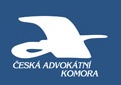 Těšíme se na setkání s Vámi.							Mgr. Olga Šenfeldová					         vedoucí odboru výchovy a vzdělávání ČAK